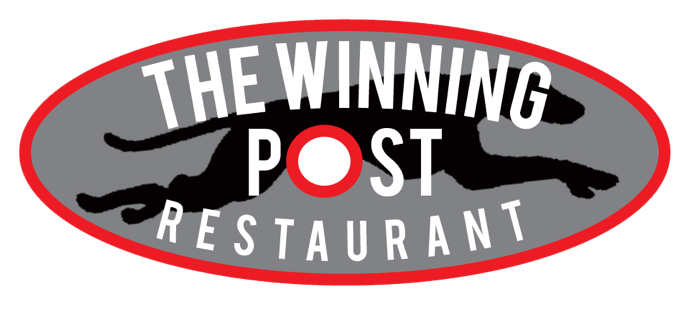 www.henlowdogs.co.ukThe Greyhound Stadium, Bedford Road (A600), Lower Stondon, Bedfordshire, SG16 6EA
Tel: 01462 851850  Fax: 01462 815593   Email: info@henlowdogs.co.ukIMPORTANT: Please note that we are unable to change course on the night, 
so it is important if someone wishes to change their mind about a starter 
or main that we receive this information prior to you coming.TOTAL TALLY OF FOOD CHOICES FOR EACH PERSON FROM THE GUEST LIST ABOVEBooking Name: ……………………………………………………………………………………………………………………………………Total Number in Party: …………………………………….……	Date of Booking: …………………………………………NAMESTARTERMAIN COURSEEXTRAS/SIDESSTARTERSTALLYTomato & Mozzarella StackChicken Liver PateTorpedo PrawnsHomemade Spicy Leek & Sweet Potato SoupPepperoni & Mozzarella on Garlic BreadDuck Spring RollsMAINTALLYFresh Cod and ChipsSirloin Steak (£3.50 supplement for steak dishes)Piri Piri Chicken & ChipsWarm Thai Chicken & Bacon SaladCajun Crusted SalmonGarlic & Rosemary Lamb SteakVeg Tex MexChar Grilled Cajun Chicken BreastVegetable Pasta BakeEXTRAS / SIDESTALLYGarlic Bread (£2.50)Onion Rings (£2.50)Homemade Chips (£2.50)Side Salad (£2.00)Dianne, Peppercorn or Smokey Hot BBQ Sauce (£2.00)DESSERTSDESSERTSPlease see the dessert selection available on the evening of your booking.Please see the dessert selection available on the evening of your booking.SPECIAL REQUIREMENTS / REQUESTSSPECIAL REQUIREMENTS / REQUESTS